Name of Journal: World Journal of Meta-AnalysisManuscript NO: 73805Manuscript Type: META-ANALYSISEffect of auricular plaster for primary hypertension in older people: A meta-analysisQin Y et al. A meta-analysis on auricular plasterYong Qin, Yu Lou, Xiao-Yan Shen, Yun GaiYong Qin, Yu Lou, Xiao-Yan Shen, Yun Gai, Department of Cardiology, The Seventh People's Hospital of Shanghai University of TCM, Shanghai 200137, ChinaYun Gai, Department of General Medicine, The Seventh People's Hospital of Shanghai University of TCM, Shanghai 200137, ChinaAuthor contributions: Qin Y, Lou Y, and Gai Y participated in the conception and design of the study, library searches and assembling relevant literature, critical review of the paper, supervising the writing of the paper and database management; Qin Y, Shen XY, and Gai Y participated in data collection, library searches assembling relevant literature, writing the paper and critical review.Supported by Leading talent training of Pudong New Area Health Committee, No. PWR12020-02; Exploration on the discipline construction mode of treating and preventing diseases based on specific diseases, No. PWZY-2019-0402; Shanghai collaborative innovation center of traditional Chinese medicine health services.Corresponding author: Yun Gai, Chief Physician, Department of General Medicine, The Seventh People's Hospital of Shanghai University of TCM, No. 358 Gaoqiao Datong Road, Shanghai 200137, China. gaiyunlucky@163.comReceived: December 4, 2021Revised: January 25, 2022Accepted: Published online: AbstractBACKGROUNDHypertension is a critical public health problem globally. Antihypertensive drugs can create an extra burden on hypertension patients' self-regulation leading to an imbalance of blood supply and demand. This study aimed to evaluate the effect of auricular plaster therapy combined with western medicine to treat primary hypertension in older people.AIMTo carry out a systematic review and meta-analysis for the effect of auricular plaster in elderly hypertension patients.METHODSMultiple databases like PubMed, EMBASE, Cochrane Library, Chinese Biomedical Literature on Disc, China National Knowledge Infrastructure, Wan Fang and Chinese Science and Technology Periodical Database were used to search for the relevant studies and full-text articles involved in the evaluation of auricular plaster combined with western medicine and western medicine alone for primary hypertension in older people. All included articles were quality assessed and the data analysis was conducted with the Review Manager (5.4). Forest plots, sensitivity analysis and funnel plots were also performed on the included articles. RESULTSIn this analysis, fourteen (14) relevant studies were included. The Meta-analysis showed a significant difference in the effective ratio (OR = 3.62; 95%CI, 2.46 to 5.33; P < 0.00001), diastolic blood pressure change (5.68 mmHg; 95%CI, 3.49 to 7.87; P < 0.00001), systolic blood pressure change (MD = 8.78 mmHg; 95%CI, 5.04 to 12.53; P < 0.00001) and symptom score (MD = 3.20; 95%CI, 1.23 to 5.18; P = 0.001) between auricular plaster combined with western medicine group and western medicine alone group. One bias  was detected as selection bias and another two in reporting bias. Sensitivity analysis fulfilled the stability of the results.CONCLUSIONOur study suggested that auricular plaster combined with western medicine improved primary hypertension better than western medicine alone. Limited by the quality of included studies, further studies should be performed to confirm our findings.Key Words: Primary hypertension; Older people; Auricular plaster; Meta-analysisQin Y, Lou Y, Shen XY, Gai Y. Effect of auricular plaster for primary hypertension in older people: A meta-analysis. World J Meta-Anal 2022; In pressCore Tip: Our study is different from a previous report's systematic review and meta-analysis. We focused on elderly hypertension patients and acquired relevant literature on auricular plaster in the analysis.INTRODUCTIONPrimary hypertension, referred to as hypertension, is a syndrome with elevated blood pressure as the main clinical manifestation[1,2]. It is an important cause and risk factor for a variety of cardiovascular and cerebrovascular diseases. It affects the structure and function of essential organs such as the heart, brain and kidney and eventually leads to the failure of these organs. It is still one of the leading causes of death in patients with cardiovascular diseases[3,4]. At present, the number of people with hypertension in the world has exceeded 1 billion and 90%-95% of these are diagnosed with primary hypertension[5,6]. Hypertension has become a significant public health problem endangering human health.Long-term high blood pressure (BP) will cause compression on the systemic blood vessels, leading to vascular blockage or rupture, stroke, heart failure, aortic dissection and other complications[7-9]. Therefore, reasonable control of blood pressure is the key to treat hypertension and reduce its complications. Patients with hypertension must take prescription medicine for life. Applying antihypertensive drugs will increase the burden of patients' self-regulation leading to the imbalance of blood supply and demand and has certain limitations[10,11]. It is of great clinical significance to explore the non-drug therapy available for hypertension[12].In recent years, a non-drug therapy called auricular plaster has been reported to treat essential hypertension in China and the number of reports is increasing[13-15]. Auricular plaster is a common diagnosis and treatment technology of traditional Chinese medicine, also known as auricular point pressing beans or auricular point pressing seeds, which refers to sticking hard and smooth drug seeds or pills, magnetic beads and other things on the surface of the auricular points and fixing them with adhesive tape[16-18]. The human body has six meridians distributed in and around the ear and the ear is connected with organs through meridians. The auricle is the only body surface area with vagus nerve distribution. Auricular plaster can activate the vagus nerve and regulate the autonomic nervous system by stimulating auricular points with cowherb seeds to reduce blood pressure ( BP)[19,20].There are many clinical studies on auricular plaster therapy for elderly patients with primary hypertension, but the intervention methods and intervention time were quite different. Our study conducted a systematic review and meta-analysis of related randomized controlled trials (RCT) to evaluate the clinical efficacy of auricular plaster therapy combined with western medicine to treat primary hypertension in older people to provide a reference for clinical decision-making.MATERIALS AND METHODSLiterature search strategyWe used comprehensive databases (PubMed, EMBASE, Cochrane Library, Chinese Biomedical Literature on Disc, China National Knowledge Infrastructure, Wan Fang and Chinese Science and Technology Periodical Database) to search for previous studies investigating the effects of auricular plaster therapy for primary hypertension in the elderly.  The literature search was performed from inception up to July 2021 using the following keywords: (1) Auricular plaster; (2) Primary hypertension; and (3) western medicine. Terms were searched as text words and these three themes were combined using the Boolean operator 'or' to complete our search strategy. Our literature search was comprehensive with neither language restrictions nor publication status limitations. Two of us identified and reviewed full-text articles deemed relevant by screening the list of titles and abstracts. Disagreements were resolved through consensus between the two reviewers.Study selectionAfter the primary selection, the text of the potentially relevant studies was reviewed. The studies included must meet the following inclusion criteria: (1) Comparing research patients who receive combination therapy of auricular plaster and western medicine (test group) and standard western medicine alone (control group); (2) Patients with primary hypertension [systolic BP (SBP) ≥ 140 mmHg or diastolic BP (DBP) ≥ 90 mmHg]; (3) Containing indicators evaluating effectiveness between test group and control group; and (4) available in full text. Studies were excluded based on the following pre-determined exclusion criteria: (1) Not  randomized controlled trials (RCT); (2) Reviews, letters, or protocols; (3) Duplicate articles; and (4) lack of related outcomes.Data extraction and quality assessmentTwo independent reviewers performed the study selection, data extraction and quality assessment. Pre-specified data elements were extracted from each trial using a structured data abstraction form, including baseline characteristics, sample size and interventions used. The risk of bias of included RCTs was assessed using a modified version of the Cochrane Collaboration’s Risk-of-Bias Tool. Two co-authors independently performed the risk-of-bias assessment on all included RCTs. When in a disagreement, the rechecking of the original article was followed by discussion and was used to reach a consensus.Statistical analysisMeta-analysis was performed in Review Manager (RevMan) software (version 5.4; Cochrane Collaboration) using the inverse variance method. We assumed that the studies' variability beyond subject-level sampling error was random, and consequently, we adopted a random-effect model. The Mantel-Haenszel odds ratio (OR) model was used to summarize classification data, summary estimates and a 95%CI was reported for continuous variables as the mean difference (MD). Quantifying the inconsistency and heterogeneity across studies was assessed using Cochran Q and I2 statistics. When the heterogeneity was present, the random-effects model was used to calculate the pooled OR or MD, whereas the fixed effects model was used in its absence. We also performed a sensitivity analysis with each endpoint to determine if there was any difference between groups. Publication bias was graphically analyzed with funnel plots. We also applied Egger and Begg’s statistical test. A P value of < 0.05 was considered statistically significant.RESULTSResults of the literature search processAn electronic search was performed to identify all potential articles published in the English language by July 2021, and initially, 932 articles were selected. After a careful review of the titles and abstracts, 126 studies were included due to immediate satisfaction with the purpose of the present meta-analysis. Further, 112 articles were excluded due to not fulfilling the inclusion criteria. The remaining 14 studies were assessed and reviewed to satisfy the inclusion criteria and were considered in our meta-analysis[21-34]. Figure 1 represents an outline of the studies' identification, inclusion and exclusion criteria, thereby summarizing the search process and the reasons for exclusion.Study characteristicsA total of 1088 patients with primary hypertension were included in this meta-analysis study and all these studies were published from 2012 to 2021. The primary outcome contained effective ratio, DBP change, SBP change and symptom score.The antihypertensive effect was determined according to the relevant standards in the guiding principles for clinical research of new drugs in traditional Chinese medicine[35]. (1) Strongly effective (meets one of the following conditions): Diastolic blood pressure (DBP) decreased by 10 mmHg or more, and within the normal range; DBP did not fall to the normal range but decreased by 20 mmHg or more; (2) Moderate effective (meet one of the following conditions): DBP decreased less than 10 mmHg, within the normal range; DBP decreased to 10-19 mmHg, but still higher than the normal range; Systolic blood pressure  (SBP) decreased to 30 mmHg; and (3) ineffective: Did not meet any of the above criteria. The effective ratio in our outcome variable was the sum of strongly effective and moderate effective ratios.Symptom score referred to the curative effect standard in the guiding principles for clinical research of new Chinese medicine in 2002[36]. Headache, vertigo and insomnia were selected to observe the symptoms and the symptoms were scored according to the degree of symptoms from mild to severe. The primary study chosen characteristics are summarized in Table 1.Results of the quality assessmentAccording to the Cochrane risk of the bias assessment tool, to assess the bias risk (including selection, performance, detection, attrition and reporting bias among the included randomized trials) (Figures 2 and 3), the methodological quality of included studies was evaluated for the bias risk. There was a high risk of selection bias in one study and reporting bias in two other studies. In the summary risk of bias assessment of the 14 included studies, there is a limited selection bias, performance bias and detection bias. In general, there are only two trials with bias risk and the other six tests have no risk.Results of heterogeneity testThe effect of auricular plaster on effective ratio was reported in 12 studies. A significant improvement in the effective ratio was identified compared with the control group (OR = 3.62; 95%CI, 2.46 to 5.33; P < 0.00001). There was no significant heterogeneity for effective ratio assessment (P = 0.74, I² = 0%) (Figure 4).Thirteen trials reported information about DBP change. A random-effect model was used to evaluate the heterogeneity of DBP change due to the significant heterogeneity (P < 0.0001, I² = 89%). The pooled analysis showed that the test group had a better reduction of DBP than the control group (MD = 5.68 mmHg; 95%CI, 3.49 to 7.87; P < 0.00001) (Figure 5).In evaluating the difference of SBP change between the test group and control group, 13 articles involved 1028 patients. Meta-analysis showed that compared to the control group, the test group had a higher reduction of SBP (MD = 8.78 mmHg; 95%CI, 5.04 to 12.53; P < 0.00001), with significant heterogeneity (I² = 94%, P < 0.00001) (Figure 6).Four studies reported symptom scores. A random-effect model was used to evaluate the heterogeneity among the significant heterogeneity included studies (P < 0.00001, I² = 89%). The results showed that the test group improved symptom scores better than the control group (MD = 3.20; 95%CI, 1.23 to 5.18; P = 0.001) (Figure 7).Results of sensitivity analysis and publication biasThe included studies will be excluded one by one for sensitivity analysis. The heterogeneity of DBP change was decreased from 89% to 87% when Wu 2013 was excluded suggesting that the meta-analysis results were robust.A funnel plot was performed to evaluate the publication bias for effective ratio qualitatively. The shape of the funnel plot showed some evidence of symmetry (Figure 8) and the Egger test was not significant (P = 0.77), which indicated no significant publication bias existed in this meta-analysis.DISCUSSIONHypertension is one of the most common cardiovascular diseases. In recent years, with the change of modern living habits, the incidence rate of hypertension has been increasing year by year. Hypertension has presented a trend toward younger people. How to control BP safely and reliably has become a problem that medical workers must solve today[37]. How to effectively and stably control BP and avoid large fluctuations such as a sudden fast rise or lowering of blood pressure. Maintaining a steady BP reduces the damage caused by BP fluctuations, prevents the adverse effects caused by excessive BP, reduces the damage of essential organs and effectively controls the disability rate and mortality rate which is the key to the problem[1,38,39].At present, western medicine is the primary treatment for hypertension and the  first-line antihypertensive drugs include diuretics, β Receptor blockers, calcium antagonists, angiotensin-converting enzyme inhibitors and angiotensin receptor antagonists[40,41]. The guidelines point out that diuretics can reduce blood volume and relax peripheral blood vessels; β Receptor blockers can reduce cardiac output; Calcium antagonists can inhibit calcium influx in vascular smooth muscle and reduce myocardial contractility; Angiotensin-converting enzyme inhibitors and angiotensin receptor antagonists can block the renin-angiotensin system and dilate arterioles and venules. The mechanism of action of these drugs is to improve the circulatory system from different aspects to reduce BP[42,43].In China, auricular plaster is a diagnosis and treatment technology developed based on auricular acupuncture therapy[44]. Cowherb Seeds are complicated and can activate blood circulation and regulate BP. Auricular plaster therapy can regulate BP to a certain extent, significantly improve patients' clinical symptoms with hypertension and improve patients' satisfaction with nursing work[45,46]. Some studies have shown that auricular plaster therapy can regulate the balance of viscera and meridians, promote the function of the cerebral cortex to return to normal quickly and comprehensively treat the uncoordinated nerve, body fluid and vascular function to achieve the effect of reducing BP[47,48].Fourteen studies were included in this systematic review and meta-analysis. The meta-analysis results showed that the effective ratio of auricular plaster therapy in the treatment of hypertension based on conventional western medicine therapy was higher than that of western medicine alone therapy (OR = 3.62; P < 0.00001), suggesting that auricular plaster therapy had an excellent adjuvant effect on hypertension. The decrease of DBP (MD = 5.68 mmHg; P < 0.00001), SBP (MD = 8.78 mmHg; P < 0.00001) and symptom score (MD = 3.20; P = 0.001) were more evident than that of the control group, suggesting that the combination therapy of auricular plaster and western medicine was better than western medicine alone in improving clinical symptoms. It showed that auricular plaster therapy had significant health benefits in treating hypertension and was worthy of clinical promotion.This study showed apparent heterogeneity in the assessment of the literature included in the improvement of SBP, DBP and symptom scores. Although sensitivity analysis showed that heterogeneity did not affect the final results, we still analyzed the source of heterogeneity. After further reading and analysis of the included studies, we found that the heterogeneity may be caused by different types of antihypertensive drugs, other antihypertensive mechanisms and different effects on SBP, DBP and clinical symptoms, which suggested that we need to conduct a subgroup analysis on different types of antihypertensive drugs.There were some limitations in this meta-analysis. Firstly, auricular plaster therapy was a unique traditional medical method in China and the published reports were mainly in Chinese with the quality being relatively poor. Secondly, some of the included studies did not describe the implementation of random allocation and blind methods. In addition, the frequency of auricular plaster, the type and dose of western medicine was also different in the experiment which suggested that more detailed hierarchical or subgroup analysis can be done in the future.CONCLUSIONIn conclusion, auricular plaster combined with western medicine can improve the antihypertensive effect of primary hypertension, reduce BP and improve clinical symptoms. In view of the quality of the included studies, the reliability of the conclusions was reduced. It is still necessary to carry out multi-center, large sample randomized controlled trials, paying attention to the implementation of the randomized method, allocation concealment method and blind method to obtain reliable research data so as to provide the evidence-based basis for clinical treatment of hypertension.ARTICLE HIGHLIGHTSResearch backgroundHypertension is a very common health problem for older people. Recently, a non-drug therapy called auricular plaster has been used to treat hypertension in China and is considered traditional Chinese medicine. There were many clinical studies which reported on auricular plaster therapy for elderly patients with hypertension but the intervention methods and intervention times were quite different.Research motivationWe speculate about gaining a detailed insight into the effect of auricular plaster therapy on elderly patients with primary hypertension.Research objectivesThis study aimed to evaluate the effect of auricular plaster therapy combined with western medicine to treat primary hypertension in older people.Research methodsA literature search was carried out to identify reports published through July 1, 2021. The meta-analysis was carried out for the outcomes of the significant difference in the effective ratio, diastolic blood pressure (DBP) change, systolic blood pressure (SBP) change, and symptom score between auricular plaster combined with western medicine group and western medicine alone group. Publication bias was identified by the funnel plots test.Research resultsIn this analysis, fourteen (14) relevant studies were included. The Meta-analysis showed a significant difference in the clinical effective ratio (OR = 3.62; 95%CI, 2.46 to 5.33; P < 0.00001), DBP change (5.68 mmHg; 95%CI, 3.49 to 7.87; P < 0.00001), SBP change (MD = 8.78 mmHg; 95%CI, 5.04 to 12.53; P < 0.00001) and symptom score (MD = 3.20; 95%CI, 1.23 to 5.18; P = 0.001) between auricular plaster combined with western medicine group and western medicine alone group.Research conclusionsAuricular plaster could be a potential therapy to treat hypertension in elderly patients.Research perspectivesMore prospective sample studies are needed in the future to enhance the speculation of our conclusion.REFERENCES1 Chen JM, Heran BS, Perez MI, Wright JM. Blood pressure lowering efficacy of beta-blockers as second-line therapy for primary hypertension. Cochrane Database Syst Rev 2010: CD007185 [PMID: 20091622 DOI: 10.1002/14651858.cd007185.pub2]2 Leoncini G, Viazzi F, Storace G, Deferrari G, Pontremoli R. Blood pressure variability and multiple organ damage in primary hypertension. J Hum Hypertens 2013; 27: 663-670 [PMID: 23739158 DOI: 10.1038/jhh.2013.45]3 Andersson O, Hansson L, Sivertsson R. Primary hypertension refractory to triple drug treatment: a study on central and peripheral hemodynamics. Circulation 1978; 58: 615-622 [PMID: 688570 DOI: 10.1161/01.cir.58.4.615]4 Colussi G, Catena C, Sechi LA. Spironolactone, eplerenone and the new aldosterone blockers in endocrine and primary hypertension. J Hypertens 2013; 31: 3-15 [PMID: 23011526 DOI: 10.1097/HJH.0b013e3283599b6a]5 Lande MB, Adams H, Falkner B, Waldstein SR, Schwartz GJ, Szilagyi PG, Wang H, Palumbo D. Parental assessment of executive function and internalizing and externalizing behavior in primary hypertension after anti-hypertensive therapy. J Pediatr 2010; 157: 114-119 [PMID: 20227722 DOI: 10.1016/j.jpeds.2009.12.053]6 Moyer VA; U.S. Preventive Services Task Force. Screening for primary hypertension in children and adolescents: U.S. Preventive Services Task Force recommendation statement. Pediatrics 2013; 132: 907-914 [PMID: 24101758 DOI: 10.1542/peds.2013-2864]7 Corrao G, Nicotra F, Parodi A, Zambon A, Heiman F, Merlino L, Fortino I, Cesana G, Mancia G. Cardiovascular protection by initial and subsequent combination of antihypertensive drugs in daily life practice. Hypertension 2011; 58: 566-572 [PMID: 21825231 DOI: 10.1161/HYPERTENSIONAHA.111.177592]8 Agnoletti D, Zhang Y, Borghi C, Blacher J, Safar ME. Effects of antihypertensive drugs on central blood pressure in humans: a preliminary observation. Am J Hypertens 2013; 26: 1045-1052 [PMID: 23736112 DOI: 10.1093/ajh/hpt081]9 Mossello E, Pieraccioli M, Nesti N, Bulgaresi M, Lorenzi C, Caleri V, Tonon E, Cavallini MC, Baroncini C, Di Bari M, Baldasseroni S, Cantini C, Biagini CA, Marchionni N, Ungar A. Effects of low blood pressure in cognitively impaired elderly patients treated with antihypertensive drugs. JAMA Intern Med 2015; 175: 578-585 [PMID: 25730775 DOI: 10.1001/jamainternmed.2014.8164]10 Yoon EY, Cohn L, Rocchini A, Kershaw D, Freed G, Ascione F, Clark S. Antihypertensive prescribing patterns for adolescents with primary hypertension. PEDIATRICS 2012; 129:1-8 [DOI: 10.1542/peds.2011-0877]11 Litwin M, Michałkiewicz J, Niemirska A, Gackowska L, Kubiszewska I, Wierzbicka A, Wawer ZT, Janas R. Inflammatory activation in children with primary hypertension. Pediatr Nephrol 2010; 25: 1711-1718 [PMID: 20495830 DOI: 10.1007/s00467-010-1548-4]12 Baszczuk A, Musialik K, Kopczyński J, Thielemann A, Kopczyński Z, Kęsy L, Dopierała G. Hyperhomocysteinemia, lipid and lipoprotein disturbances in patients with primary hypertension. Adv Med Sci 2014; 59: 68-73 [PMID: 24797978 DOI: 10.1016/j.advms.2013.08.001]13 Chen SL, Chen ZY, Ying LV. Analysis of the Effect of Auricular Point Plaster Therapy on Chronic Constipation. J Altern Complement Med 2011; 65:126-133 [DOI: 10.4172/1948-5956.1000050]14 Lu T, Song QH, Xu RM, Zhang LY. Effect of Tai Chi exercise in combination with auricular plaster on patients with lumbar muscle strain. Int J Clin Exp Med 2015; 8: 2949-2953 [PMID: 25932261]15 Zhou M, Lin QZ, Xiu-Qing WU. Intervention affects of auricular plaster therapy on sleep disturbance in maintenance hemodialysis patients. China Journal of Traditional Chinese Medicine and Pharmacy 2013; 5: 65-6716 Wang L, Huahui WU, Jianghong YU. Clinical Observation of Auricular-plaster Therapy in Essential Hypertension in Phlegm Congested Syndrome. Journal of Emergency in Traditional Chinese Medicine 2014; 4: 14-1617 Yang XC, Cui CH, Xiao-Xiao AN. Clinical Observation of Auricular-plaster with Cowherb Seeds on Essential Hypertension. Shanxi Journal of Traditional Chinese Medicine 2009; 5:78-8218 Yuan MJ, Lou LZ, Zhang W. Clinical Observations on Auricular Point Plaster Therapy plus Hypotensive Exercises for the Treatment of Senile Hypertension. Shanghai Journal of Acupuncture and Moxibustion 2013; 12: 12-1319 Liao JT, Mai-Rong LI, Tang WP. Intervention study of auricular plaster on hypertension patients with phlegm-dampness constitution. China Practical Medicine 2017; 15: 45-46 20 Wu J, Wu J, Luo C. Research Progress of Auricular-Plaster Therapy Treating Hypertension and Its Complications. Journal of Clinical Acupuncture and Moxibustion 2018; 7: 12-14 21 Zhang Y. Analysis of the effect of auricular point sticking and pressing on the nursing of patients with hypertension. Contemporary Medical Symposium 2017; 15: 142-14322 Yu Y, Hu Y. Application of Point Application Combined with Auricular Point Sticking for Essential Hypertension. J New Chn Med 2021; 53: 173-176 23 Ji P. Clinical observation of auricular plaster combined with nifedipine controlled release tablets in the treatment of mild hypertension. China Health Care ＆ Nutrition 2012; 22:1800-180124 Zhang H. Clinical observation of auricular plaster combined with western medicine in the treatment of hypertension. China Prac Med 2019; 14: 124-12525 Yu Q, Hu C, Zhao W. Clinical observation of auricular plaster therapy combined with western medicine in the treatment of community primary hypertension. SH J TCM 2018; 52: 44-47 26 Lin Q, Yu L, Liang G. Clinical observation of levoamlodipine plus auricular point pressing beans in the treatment of primary hypertension. Modern Hospital 2014; 14:69-7027 Lu X, Bi P, Yao X. Clinical observation on the adjuvant treatment of essential hypertension with Chinese medicine antihypertensive plaster combined with auricular points plaster therapy. Modern Chinese Doctors 2020; 58: 155-157 [DOI: 10.1007/s10570-010-9464-0]28 Huang P, Yu H, Sun J. Clinical study on the effect of ear point seed pressing on blood pressure of patients with essential hypertension. Acta Chinese Medicine and Pharmacology 2013; 41: 100-102 29 Wu L. Clinical study on the treatment of senile hypertension with auricular plaster. Henan Traditional Chinese Medicine 2013; 33: 2151-2152 30 Zou X, Zhang X, Xu X. Effect observation of auricular plaster therapy combined with antihypertensive drugs in the treatment of hypertension. Contemporary Medical Symposium 2020; 18:183-184 31 Zhou Y. Effect of auricular plaster therapy combined with nifedipine sustained release tablets in the treatment of hypertension. J Med Theor & Prac 2013; 26: 2986-2987 32 Zhou Y, Wu H. Effect of auricular plaster therapy on hypertension. Jetcm 2012; 21: 1680-168133 Zhou X, Lin P. Effect of ear point seed pressing on blood pressure of patients with essential hypertension. Henan Traditional Chinese Medicine 2016; 36: 1787-178934 Jiang Y, Wang L, Yuan C. Efficacy of ear pressure beans therapy in hypertension. Chinese Medical Science 2018; 8: 156-15835 Butt DA, Mamdani M, Austin PC, Tu K, Gomes T, Glazier RH. The risk of falls on initiation of antihypertensive drugs in the elderly. Osteoporos Int 2013; 24: 2649-2657 [PMID: 23612794 DOI: 10.1007/s00198-013-2369-7]36 Wang W, Fan H. Fifty cases of child restless syndrome treated with the integrated method of Chinese herbal drugs and auricular-plaster therapy. J Tradit Chin Med 2005; 25: 276-277 [PMID: 16447670]37 Johnston DW, Gold A, Kentish J, Smith D, Vallance P, Shah D, Leach G and Robinson B. Effect of stress management on blood pressure in mild primary hypertension. BMJ 2019; 306:963-966. [DOI: 10.1136/bmj.306.6883.963]38 Wong GW, Boyda HN, Wright JM. Blood pressure lowering efficacy of alpha blockers for primary hypertension. Cochrane DB Syst Rev 2016; 3: 78-8239 Musini VM, Nazer M, Bassett K, Wright JM. Blood pressure-lowering efficacy of monotherapy with thiazide diuretics for primary hypertension. Cochrane Database Syst Rev 2014: CD003824 [PMID: 24869750 DOI: 10.1002/14651858.cd003824.pub2]40 Leren P, Eide I, Foss OP, Helgeland A, Hjermann I, Holme I, Kjeldsen SE, Lund-Larsen PG. Antihypertensive drugs and blood lipids: the Oslo study. J Cardiovasc Pharmacol 1982; 4 Suppl 2: S222-S224 [PMID: 6177960]41 Wu HY, Huang JW, Lin HJ, Liao WC, Peng YS, Hung KY, Wu KD, Tu YK, Chien KL. Comparative effectiveness of renin-angiotensin system blockers and other antihypertensive drugs in patients with diabetes: systematic review and bayesian network meta-analysis. BMJ 2013; 347: f6008 [PMID: 24157497 DOI: 10.1136/bmj.f6008]42 Yasar S, Xia J, Yao W, Furberg CD, Xue QL, Mercado CI, Fitzpatrick AL, Fried LP, Kawas CH, Sink KM, Williamson JD, DeKosky ST, Carlson MC; Ginkgo Evaluation of Memory (GEM) Study Investigators. Antihypertensive drugs decrease risk of Alzheimer disease: Ginkgo Evaluation of Memory Study. Neurology 2013; 81: 896-903 [PMID: 23911756 DOI: 10.1212/WNL.0b013e3182a35228]43 De Giorgi V, Gandini S, Grazzini M, Benemei S, Marchionni N, Geppetti P. Effect of β-blockers and other antihypertensive drugs on the risk of melanoma recurrence and death. Mayo Clin Proc 2013; 88: 1196-1203 [PMID: 24182700 DOI: 10.1016/j.mayocp.2013.09.001]44 Lu Y, Li C, Du Y, Chen A, Jin J, Zhao Q. [Characteristics and principles of acupoint selection in auricular plaster therapy for hypertension based on literature analysis]. Zhongguo Zhen Jiu 2017; 37: 779-783 [PMID: 29231556 DOI: 10.13703/j.0255-2930.2017.07.024]45 Dong Q, Yan LI, Cai L. Clinical effect of auricular-plaster therapy cooperated with antihypertensive drugs in the treatment of grade 1 hypertension disease. China Medical Herald 201746 Huang X, Chen J, Ying L. Clinical Observation on Auricular-plaster and Foot-bath therapy for Hypertension. Guangming Journal of Chinese Medicine 2014; 12: 98-104 47 Nunes LA, Casotti CA, Edilson DDA. Differentiation of face and auricular shape resulting from diabetes and hypertension in the elderly. BIOSCI J 2021; 37: e37030 [DOI: 10.14393/BJ-v37n0a2021-48141]48 Zhang HL, Zhong YM, Peng GM, Wan YG. [Effects of a combined regime of auricular-plaster and body acupuncture in treatment of cervical spondylosis of vertebral artery type]. Zhongguo Zhen Jiu 2006; 26: 697-700 [PMID: 17117565]FootnotesConflict-of-interest statement: All authors declare that they have no conflict of interest.PRISMA 2009 Checklist statement: This study was conducted as per PRISMA 2009 Checklist.Open-Access: This article is an open-access article that was selected by an in-house editor and fully peer-reviewed by external reviewers. It is distributed in accordance with the Creative Commons Attribution NonCommercial (CC BY-NC 4.0) license, which permits others to distribute, remix, adapt, build upon this work non-commercially, and license their derivative works on different terms, provided the original work is properly cited and the use is non-commercial. See: https://creativecommons.org/Licenses/by-nc/4.0/Provenance and peer review: Unsolicited article; Externally peer reviewed.Peer-review model: Single blindPeer-review started: December 4, 2021First decision: December 27, 2021Article in press: Specialty type: Cardiac and cardiovascular systemsCountry/Territory of origin: ChinaPeer-review report’s scientific quality classificationGrade A (Excellent): 0Grade B (Very good): 0Grade C (Good): CGrade D (Fair): D, DGrade E (Poor): EP-Reviewer: Chrcanovic BR, Sweden; Chrcanovic BR, Sweden; Kumar A, India; Kumar A, India S-Editor: Liu JH L-Editor:  Filipodia    P-Editor: Liu JH Figure Legends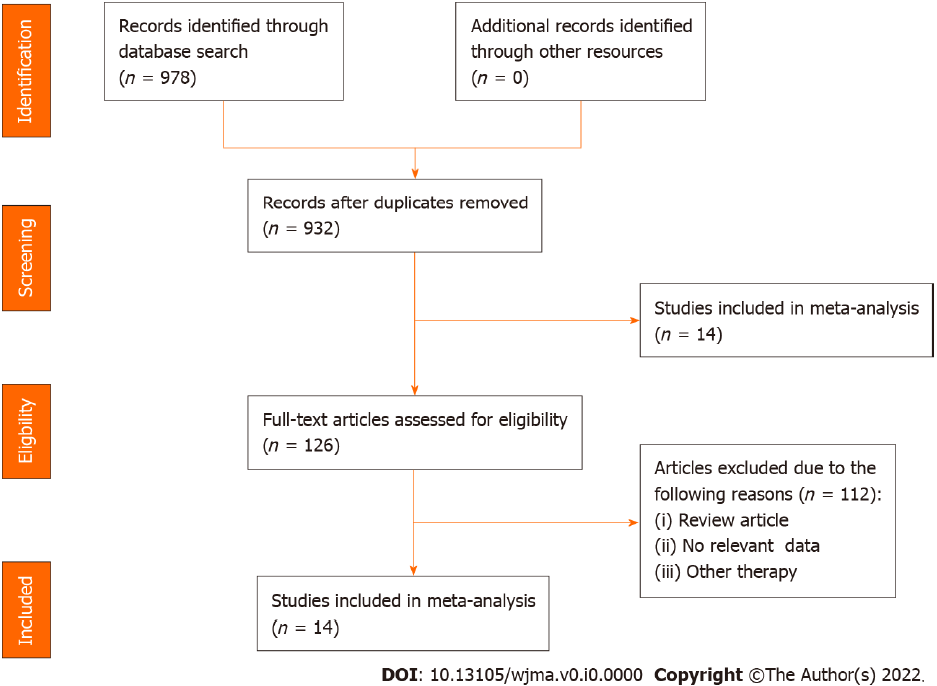 Figure 1 Flow chart of literature search and study selection for systematic review and meta-analysis.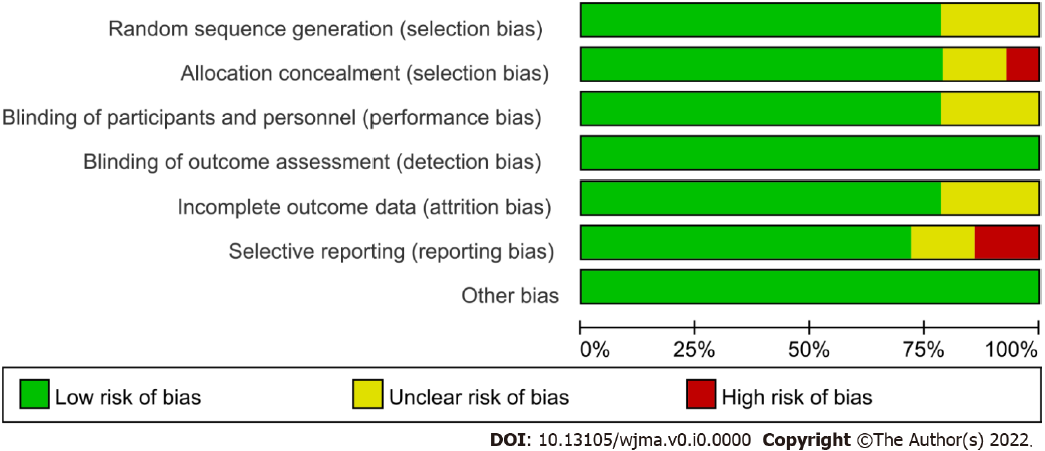 Figure 2 Proportion of studies with low (green), high (red), or unclear (yellow) risk of bias.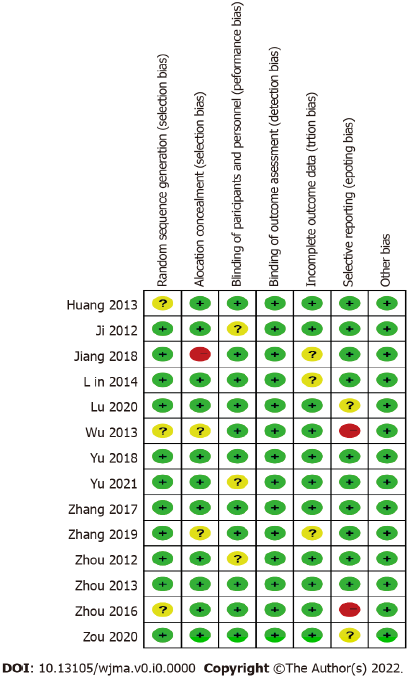 Figure 3 Graph of the risk of bias summary.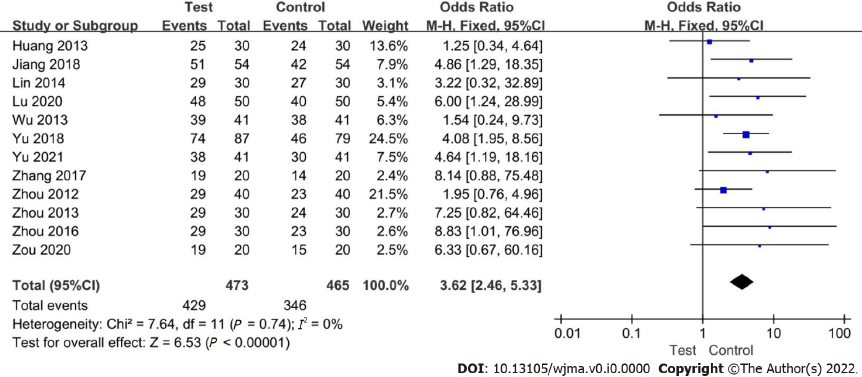 Figure 4 Meta-analysis on the effect of auricular plaster therapy on effective ratio.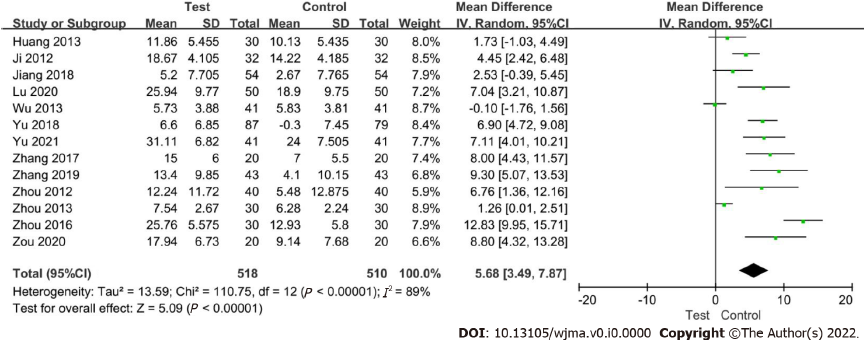 Figure 5 Meta-analysis on the effect of auricular plaster therapy on DBP change.Figure 6 Meta-analysis on the effect of auricular plaster therapy on SBP change. 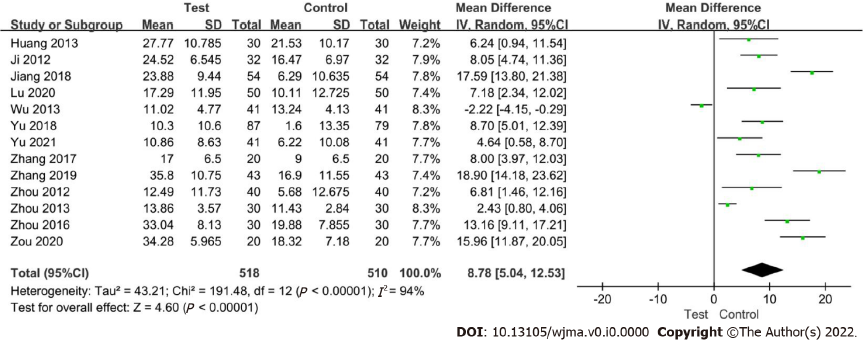 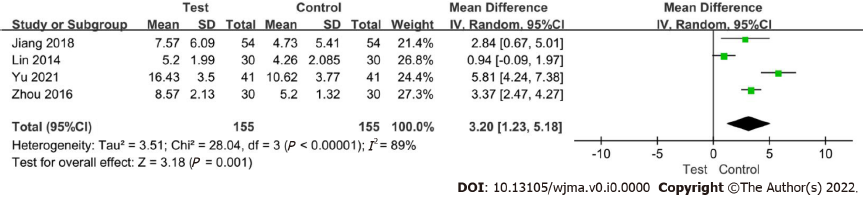 Figure 7 Meta-analysis on the effect of auricular plaster therapy on symptom score. 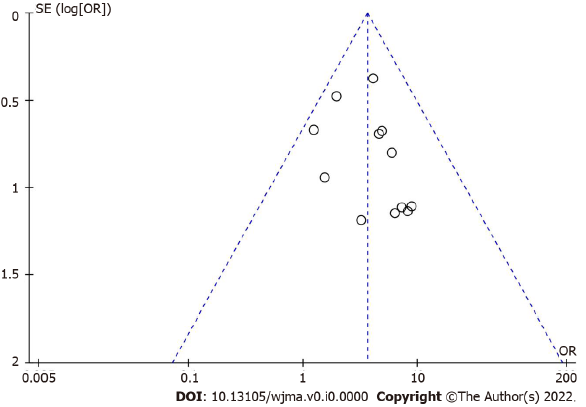 Figure 8 Funnel plot for potential publication bias.Table 1 Characteristics of eligible studies1: Effective ratio; 2: DBP change; 3: SBP change; 4: Symptom score, RCT: Randomized control trail.Ref.Study designTreatmentTreatmentNo. of patientsNo. of patientsGender (M/F)Gender (M/F)AgeAgeIntervention timePrimary outcomeRef.Study designTestControlTestControlTestControlTestControlIntervention timePrimary outcomeJi et al[23]RCTAuricular plaster + NifedipineNifedipine323217/1516/1666.06 ± 4.3966.16 ± 4.223 mo2, 3Zhou et al[32]RCTAuricular plaster + Candesartan CilexetilCandesartan Cilexetil404024/1621/1965.78 ± 9.9566.12 ± 8.572 wk1, 2, 3Huang et al[28]RCTAuricular plaster + Levamlodipine besylateLevamlodipine besylate303017/1319/1160-8560-8515 d1, 2, 3Wu et al[29]RCTAuricular plaster + Conventional drugsConventional drugs414123/1821/2060-7060-706 wk1, 2, 3Zhou et al[31]RCTAuricular plaster + NifedipineNifedipine303016/1414/1663.21 ± 12.2563.55 ± 11.744 wk1, 2, 3Lin et al[26]RCTAuricular plaster + Levamlodipine besylateLevamlodipine besylate303016/1414/1666.73 ± 6.8167.6 ± 7.514 wk1, 4Zhou et al[33]RCTAuricular plaster + Conventional drugsConventional drugs303021/919/1162-8362-833 mo1, 2, 3, 4Zhang et al[21]RCTAuricular plaster + Amlodipine besylateAmlodipine besylate20209/1112/863.4 ± 5.264.8 ± 4.72 wk1, 2, 3Jiang et al[34]RCTAuricular plaster + NifedipineNifedipine545430/2431/2365.8 ± 7.364.1 ± 7.24 wk1, 2, 3, 4Yu et al[25]RCTAuricular plaster + NifedipineNifedipine877939/4837/4268.1 ± 10.771.1 ± 8.05 mo1, 2, 3Zhang et al[24]RCTAuricular plaster + PropranololPropranolol434325/1827/1663.02 ± 8.3362.13 ± 7.9615 d2, 3Lu et al[27]RCTAuricular plaster + Conventional drugsConventional drugs505026/2427/2360.26 ± 6.7361.35 ± 6.563 wk1, 2, 3Zou et al[30]RCTAuricular plaster + Levamlodipine besylateLevamlodipine besylate202012/814/662.6 ± 10.362.9 ± 10.54 wk1, 2, 3Yu et al[22]RCTAuricular plaster + Amlodipine besylateAmlodipine besylate414124/1726/1566.4 ± 3.467.1 ± 3.78 wk1, 2, 3, 4